KLASA: 601-01/16-01/20URBROJ:2113/03-03-16-1Stubičke Toplice, 21.10.2016.Na temelju članka 48. st. 4. Zakona o predškolskom odgoju i obrazovanju (Nar. nov. br. 10/97, 107/07, 94/13) i članka 46. st. 2. t. 1. Statuta Općine Stubičke Toplice 8Službeni glasnik Krapinsko-zagorske županije br. 16/09 i 9/13), načelnik Općine Stubičke Toplice donosiODLUKU O UTVRĐIVANJU PRIJEDLOGAODLUKE O MJERILIMA ZA FINANCIRANJE PREDŠKOLSKOG ODGOJA I OBRAZOVANJA NA PODRUČJU OPĆINE STUBIČKE TOPLICEČlanak 1.Ovom Odlukom utvrđuju se mjerila temeljem kojih se osiguravaju sredstva za financiranje javnih potreba u djelatnosti predškolskog odgoja i obrazovanja na području Općine Stubičke Toplice i mjerila za sudjelovanje roditelja u ekonomskoj cijeni programa Dječjeg vrtića „Zvirek“.Članak 2.Javne potrebe u djelatnosti predškolskog odgoja, a za koje se sredstva osiguravaju u Proračunu Općine Stubičke Toplice su:redoviti programi njege, odgoja, obrazovanja, zdravstvene zaštite, prehrane i socijalne skrbi djece rane i predškolske dobi, koji su prilagođeni razvojnim potrebama djece te njihovim mogućnostima i sposobnostima (dalje: redoviti program),program predškole.Dječji vrtić „Zvirek“, može provoditi i ostale programe predškolskog odgoja.Su/financiranje ostalih programa  predškolskog odgoja uređuje se posebnim odlukama.Članak 3.Općina Stubičke Toplice je osnivač Dječjeg vrtića „Zvirek“.Općina Stubičke Toplice osigurava Dječjem vrtiću „Zvirek“ prostor i opremu za trajno obavljanje djelatnosti, sredstva za investicijsko održavanje i popravak objekata i opreme, te sredstva za plaće potrebnog broja stručnih i ostalih radnika.Članak 4.Sredstva za programe javnih potreba u području predškolskog odgoja u Općini Stubičke Toplice osiguravaju se:u Proračunu Općine Stubičke Toplice,učešćem roditelja u ekonomskoj cijeni programa koji se provode u Dječjem vrtiću „Zvirek“,sufinanciranjem iz proračuna Krapinsko-zagorske županije,sufinanciranjem Ministarstva znanosti, obrazovanja i sporta,sufinanciranjem drugih jedinica lokalne samouprave, za djecu koja polaze Dječji vrtić „Zvirek“, a imaju prebivalište na njihovom području.Članak 5. Ekonomska cijena za korištenje redovitih programa njege, odgoja, obrazovanja, zdravstvene zaštite, prehrane i socijalne skrbi koji se provode u Dječjem vrtiću „Zvirek“ iznosi 1.680,00 kuna, do izmjene sukladno kriterijima na temelju kojih se utvrđuje ta cijena.Ekonomsku cijenu programa predškolskog odgoja izračunava Dječji vrtić „Zvirek“ na osnovu troškovnih elemenata utvrđenih Državnim pedagoškim standardom predškolskog odgoja i naobrazbe, a utvrđuje ju Općinsko vijeće Općine Stubičke Toplice.Učešće roditelja u ekonomskoj cijeni programa predškolskog odgoja uplaćuje se izravno Dječjem vrtiću „Zvirek“.Zahtjev za doznaku sredstava iz Proračuna Općine Stubičke Toplice, Dječji vrtić „Zvirek“ dostavlja Općini između dvadesetog i tridesetog dana u mjesecu za tekući mjesec.Članak 6. Općina Stubičke Toplice sufinancirati će boravak djece u Dječjem vrtiću „Zvirek“, koja imaju prebivalište na području Općine Stubičke Toplice i čiji roditelji imaju prebivalište na području Općine, u iznosu od 840,00 kuna mjesečno.Boravak drugog djeteta, Općina Stubičke Toplice sufinancira u iznosu od 940,00 kuna mjesečno.Boravak trećeg i svakog daljnjeg djeteta s područja Općine Stubičke Toplice, koji istovremeno koriste redoviti program Dječjeg vrtića „Zvirek“, Općina financira u potpunosti.Boravak prvog djeteta čiji je roditelj invalid Domovinskog rata, Općina sufinancira u 60%-tnom iznosu.Boravak djece samohranih roditelja Općina Stubičke Toplice sufinancirat će u 70%-tnom iznosu. Članak 7. Radi dokazivanja prava na sufinanciranje u 50%-tnom iznosu redovitog programa, roditelji – korisnici su dužni podnijeti Dječjem vrtiću „Zvirek“ dokaz o prebivalištu (fotokopiju osobnih iskaznica ili uvjerenje o prebivalištu).Radi dokazivanja da ostvaruju pravo na sufinanciranje usluga, roditelji su dužni Dječjem vrtiću „Zvirek“ podnijeti:ukoliko se radi o pravu iz čl. 6. st.4.: rješenje o utvrđivanju statusa hrvatskog branitelja iz Domovinskog rata ili jednakovrijedna javna ispravaukoliko se radi o pravu iz čl. 6. st.5.: potvrdu od Centra za socijalnu skrb, sudsku presudu o raskidu braka, smrtni list ili druga javna isprava kojom se dokazuje da drugi roditelj nije u mogućnosti i ne pridonosi uzdržavanju,ukoliko se radi o umanjenju radi istovremenog boravka više djece, potvrdu o broju već upisane djece izdaje Dječji vrtić „Zvirek“.Članak 8. Ukoliko roditelj – korisnik usluge ostvaruje za dijete pravo na sufinanciranje po osnovi više kriterija, tada će se primijeniti kriterij koji je za njega najpovoljniji, ali se prava na umanjenje ne kumuliraju.Članak 9. Dio ekonomske cijene redovitog programa Dječjeg vrtića „Zvirek“ za djecu u godini prije polaska u osnovnu školu, koji plaćaju roditelji, umanjuje se roditeljima za iznos koji Dječjem vrtiću „Zvirek“ uplaćuje ministarstvo nadležno za predškolski odgoj i obrazovanje, u razdoblju od 01. listopada do 31. svibnja pedagoške godine.Članak 10.Roditeljima čije dijete zbog opravdanih razloga (bolesti, oporavka, godišnjeg odmora) ne koristi usluge Dječjeg vrtića „Zvirek“ kontinuirano 30 dana tijekom tekućeg mjeseca za koji se vrši obračun, umanjuje se iznos učešća u ekonomskoj cijeni redovitog programa njege, odgoja, obrazovanja, zdravstvene zaštite, prehrane i socijalne skrbi za 50 %, uz predočenje liječničke potvrde ili druge liječničke dokumentacije, potvrde o godišnjem odmoru ili pisane zamolbe roditelja.Za vrijeme odsutnosti djeteta od 5 do 30 dana, roditelji se oslobađaju dijela učešća za iznos od 15,00 kuna po danu, koje umanjenje predstavlja troškove namirnica za dnevnu prehranu.Roditelj  je dužan obavijestiti Dječji vrtić „Zvirek“ o razlozima izostanka djeteta u roku od pet dana od prvog dana izostanka.Članak 11.Dječji vrtić „Zvirek“ dostavlja dokumentaciju koja mu je dostavljena u postupku upisa djeteta, a temeljem koje Općina Stubičke Toplice sufinancira boravak djeteta, Jedinstvenom upravnom odjelu Općine Stubičke Toplice.Jedinstveni upravni odjel Općine Stubičke Toplice izdaje potvrdu da će Općina sufinancirati iznos ekonomske cijene, koja se dostavlja Dječjem vrtiću „Zvirek“ i roditelju.Članak 12. Cijena za korištenje usluga Dječjeg vrtića „Zvirek“ plaća se do petnaestog dana u mjesecu za tekući mjesec.Za neplaćeni iznos, Dječji vrtić dostavlja roditelju – korisniku opomenu u daljnjem roku od osam dana.Korisniku koji ne plati cijenu za korištenje usluga iz stavka 1. ovog članka ni u roku od osam dana od dana primitka opomene, Dječji vrtić odbit će pružanje usluga.Članak 13. Cijenu za korištenje usluga ostalih programa Dječjeg vrtića „Zvirek“, plaća se zasebno od cijene korištenja redovitog programa.Cijenu za korištenje posebnih programa određuje Općinsko vijeće Općine Stubičke Toplice na prijedlog Upravnog vijeća Dječjeg vrtića „Zvirek“.Članak 14. Ova Odluka stupa na snagu osmog dana od dana objave u Službenom glasniku Krapinsko-zagorske županije.Stupanjem na snagu ove odluke prestaje važiti Odluka o utvrđivanju ekonomske cijene za korištenje programa Dječjeg vrtića „Zvirek“ (Službeni glasnik KZŽ br. 8/10, 10/10 i 34a/14).Članak 15.Odluka o utvrđivanju prijedloga se upućuje na usvajanje Općinskom vijeću Općine Stubičke Toplice.NačelnikOpćine Stubičke TopliceVladimir BosnarDOSTAVITI:Općinsko vijeće Općine Stubičke TopliceArhiva, ovdje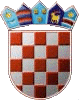 REPUBLIKA HRVATSKAKRAPINSKO-ZAGORSKA ŽUPANIJAOPĆINA STUBIČKE TOPLICENAČELNIK